Závěrečná zpráva o projektu Respirátor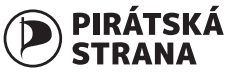 Projekt Respirátor byla společná iniciativa členů a registrovaných příznivců Středočeského kraje jejíž cílem byla distribuce certifikovaných respirátorů potřebným. Tento projekt byl organizován ve spolupráci s fundraisingovým týmem a mediálním odborem Pirátů Středočeského kraje. PozadíV březnu roku 2021 došlo k rapidnímu zhoršení koronavirové pandemie a z tohoto důvodu vláda nařídila povinné nošení respirátorů či nano roušek s FFP-2 certifikací. Tento požadavek vytvořil tlak na občany České republiky, aby si tyto ochranné prostředky obstarali. Z tohoto důvodu se rozhodlo krajské sdružení České pirátské strany ve Středočeském kraji vyhlásit veřejnou sbírku přes dary.pirati.cz s cílem veškeré takto získané prostředky proměnit za ochranné pomůcky a ty pomocí místních sdružení distribuovat buď přímo potřebným, nebo je dodávat neziskovým organizacím, které je budou distribuovat také. Pirátská strana z této činnosti nemá žádný zisk.VýsledekCelkově se ve sbírce podařilo vybrat 28 173 Kč. I díky příspěvkům firmy a nízké ceně za respirátory, která dodavatelská firma nabídla se nám podařilo rozdat neuvěřitelných 15 000 ks respirátorů v hodnotě 140 000 Kč. Mezi příjemci respirátorů jsou např. farní nebo oblastní charity v Kolíně, Neratovicích, Kralupech nad Vltavou, Řevnici, Nymburku, Berouně či v Kutné Hoře.  Realizační tým:Veronika Hažlinská, Petr Tomáš, Georgia Hejduková, Matouš Adamů, Tony Schejbal, Simona, Pavel Kešner, Samuel Volpe, Tereza Kvitová, Petr Procházka, Martin Karim, Klára Kocmanová, Ondřej Petr, Roman Hájek